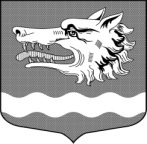 Администрация муниципального образования Раздольевское сельское поселение муниципального образования Приозерский муниципальный район Ленинградской областиПОСТАНОВЛЕНИЕ05 марта 2019 года       	                                  № 37В целях приведения принятого нормативного правового акта в соответствие с действующим законодательством, на основании протеста Приозерской городской прокуратуры № 86-72-2019 от 26.02.2019 года руководствуясь Уставом МО Раздольевское сельское поселение администрация муниципального образования Раздольевское сельское поселение ПОСТАНОВЛЯЕТ:1. Внести изменения в постановление администрации муниципального образования Раздольевское сельское поселение 21.06.2018 № 108 года «Об утверждении порядка участия муниципальных служащих в органах управления хозяйствующих субъектов»:1.1. Внести изменения в Порядок участия муниципальных служащих в органах управления хозяйствующих субъектов.1. Настоящий Порядок определяет правила назначения и участия муниципальных служащих администрации муниципального образования Раздольевское сельское поселение муниципального образования Приозерский муниципальный район Ленинградской области, включая ее отраслевые (функциональные) органы, наделенные правами юридического лица (далее по тексту - муниципальные служащие), в органах управления хозяйствующих субъектов (за исключением жилищного, жилищно-строительного, гаражного кооперативов, садоводческого, огороднического, дачного, потребительского кооперативов, товарищества собственников недвижимости и профсоюза, зарегистрированного в установленном порядке), акции (доли в уставных капиталах) которых находятся в муниципальной собственности муниципального образования Раздольевское сельское поселение муниципального образования Приозерский муниципальный район Ленинградской области  (далее по тексту – муниципальное образование).изложить в новой редакции:1. Настоящий Порядок определяет правила назначения и участия муниципальных служащих администрации муниципального образования Раздольевское сельское поселение муниципального образования Приозерский муниципальный район Ленинградской области, включая ее отраслевые (функциональные) органы, наделенные правами юридического лица (далее по тексту - муниципальные служащие), в органах управления хозяйствующих субъектов (за исключением жилищного, жилищно-строительного, гаражного кооперативов, товарищества собственников недвижимости и профсоюза, зарегистрированного в установленном порядке), акции (доли в уставных капиталах) которых находятся в муниципальной собственности муниципального образования Раздольевское сельское поселение муниципального образования Приозерский муниципальный район Ленинградской области  (далее по тексту – муниципальное образование).2. Опубликовать настоящее постановление в средствах массовой информации, разместить в сети Интернет на официальном сайте администрации муниципального образования Раздольевское сельское поселение муниципального образования Приозерский муниципальный район Ленинградской области.3. Настоящее постановление вступает в силу на следующий день после его официального опубликования в средствах массовой информации.Глава администрации                                                                         А.Г. Соловьев                                                    Е.А. Михайлова 66-725Разослано: дело-2, прокуратура -1.О внесении изменений и дополнений в постановление администрации МО Раздольевское сельское поселение от 21.06.2018 № 108 «Об утверждении порядка участия муниципальных служащих в органах управления хозяйствующих субъектов»